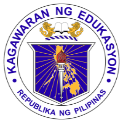 	GRADES 1 to 12	DAILY LESSON LOGSchool:Grade Level:VI	GRADES 1 to 12	DAILY LESSON LOGTeacher:Learning Area:ARALING PANLIPUNAN	GRADES 1 to 12	DAILY LESSON LOGTeaching Dates and Time:MARCH 2 – MARCH 6, 2020 (WEEK 7)Quarter:4TH QUARTERMONDAYTUESDAYWEDNESDAYTHURSDAYFRIDAYLayuninPamantayang PangnilalamanNaipamamalas ang mas malalim na pag-unawa at pagpapahalaga sa patuloy na pagpupunyagi ng mga Pilipino tungo sa pagtugon ng mga hamon na nagsasarili at umuunlad na bansaNaipamamalas ang mas malalim na pag-unawa at pagpapahalaga sa patuloy na pagpupunyagi ng mga Pilipino tungo sa pagtugon ng mga hamon na nagsasarili at umuunlad na bansaNaipamamalas ang mas malalim na pag-unawa at pagpapahalaga sa patuloy na pagpupunyagi ng mga Pilipino tungo sa pagtugon ng mga hamon na nagsasarili at umuunlad na bansaNaipamamalas ang mas malalim na pag-unawa at pagpapahalaga sa patuloy na pagpupunyagi ng mga Pilipino tungo sa pagtugon ng mga hamon na nagsasarili at umuunlad na bansaNaipamamalas ang mas malalim na pag-unawa at pagpapahalaga sa patuloy na pagpupunyagi ng mga Pilipino tungo sa pagtugon ng mga hamon na nagsasarili at umuunlad na bansaPamantayan sa PagaganapNakapagpapakita ng aktibong pakikilahok sa gawaing makatutulong sa pag-unlad ng bansa bilang pagtupad ng sariling tungkulin na siyang kaakibat na pananagutan sa pagtamasa ng  mga karapatan bilang isang Malaya at maunlad na Pilipino Nakapagpapakita ng aktibong pakikilahok sa gawaing makatutulong sa pag-unlad ng bansa bilang pagtupad ng sariling tungkulin na siyang kaakibat na pananagutan sa pagtamasa ng  mga karapatan bilang isang Malaya at maunlad na Pilipino Nakapagpapakita ng aktibong pakikilahok sa gawaing makatutulong sa pag-unlad ng bansa bilang pagtupad ng sariling tungkulin na siyang kaakibat na pananagutan sa pagtamasa ng  mga karapatan bilang isang Malaya at maunlad na Pilipino Nakapagpapakita ng aktibong pakikilahok sa gawaing makatutulong sa pag-unlad ng bansa bilang pagtupad ng sariling tungkulin na siyang kaakibat na pananagutan sa pagtamasa ng  mga karapatan bilang isang Malaya at maunlad na Pilipino Nakapagpapakita ng aktibong pakikilahok sa gawaing makatutulong sa pag-unlad ng bansa bilang pagtupad ng sariling tungkulin na siyang kaakibat na pananagutan sa pagtamasa ng  mga karapatan bilang isang Malaya at maunlad na Pilipino Mga Kasanayan sa Pagkatuto     (Isulat ang code ng bawat kasanayan)AP6TDK-IVg-h-7AP6TDK-IVg-h-7AP6TDK-IVg-h-7AP6TDK-IVg-h-7AP6TDK-IVg-h-7CognitiveNakatutukoy sa mga produkto ng bawat rehiyonNakikilala ang mga produktong matatagpuan sa sariling komunidadNakabibigay ng mga paraan ng pagtangkilik sa sariling produktoNasasabi ang kahalagahan ng pagtangkilik sa sariling produktoNahihinuha ang magiging epekto ng pagtangkilik sa sariling produktoNakababanggit ng mga pamamaraan ng pagpapabuti at pagpapaunlad sa mga produkto ng bansaNaipapakilala ang kaugnayan sa pagpapabuti sa mga produkto ng bansa sa pag-unlad ng kabuhayanNaitatala ang mga kahalagahan ng pagpapabuti at pagpapaunlad sa mga uri ng produkto at kalakal ng bansaAffectiveNaisasalaysay ng may pagmamalaki ang mga produkto na matatagpuan sa sariling komunidadNakapagbibigay ng kasiyahan sa pagtangkilik sa sariling produktoNakabibigay-paninindigan sa kahalagahan ng pagtangkilik sa sariling produkto bilan salik sa kaunlaran ng bansaNakapagtutukoy ng may kawilihan sa mga paraan ng pagpapabuti ng mga produkto sa bansaNakikilahok ng masigasig sa talakayan ng kahalagahan at pagpapabuti ng papaunlad ng kabuhayan PsychomotorNakagagawa ng isang collage na naglalaman ng mga larawan ng produktong matatagpuan sa sariling komunidadNakalalahad ng isang talkshow tungkol sa mga pamamaraan ng pagtangkilik sa sariljing produktoNaisasakilos ang pagpapakita sa kahalagahan ng pagtangkilik sa sariling produkto sa pamamagitan ng dula-dulaanNakagagawa ng isang slogan na humihikayat na mapabuti ang mga produkto ng bansaNakabubuo ng isang tagline tungkol sa pagpapabuti ng sariling produkto II. NILALAMANPAGTANGKILIK SA SARILING PRODUKTOPAGTANGKILIK SA SARILING PRODUKTOPAGTANGKILIK SA SARILING PRODUKTOPAGTANGKILIK SA SARILING PRODUKTOPAGTANGKILIK SA SARILING PRODUKTOKAGAMITANG PANTUROA. Paksa         B.  SanggunianAP6TG 6, LM 6Batayang Aklat sa AP 6LM, TG, CG, BOWAP6 CG, mga larawan, tsart, TM, TGAP6 CG, mga larawan, tsart, TM, TGAP6 CG, mga larawan, tsart, TM, TGIII. PAMAMARAANBalik-aral sa nakaraang aralin at/o pagsisimula ng bagong aralinAnu-ano ang mga kontemporaryong isyung kinahaharap ng bansa?Anu-ano ang mga produktong matatagpuan sa inyong lugar?Anu-ano ang mga paraan ng pagtangkilik sa sariling produkto?Anu-ano ang kahalagahan ng pagtangkilik ng sariling produkto?Anu-ano ang mga paraan ng pagpapabuti at pagpapaunlad sa mga produkto?Paghahabi sa layunin ng aralinPaano nakakaapekto sa bansa at sa mundo ang climate change?Bakit dapat kilalanin ang mga produkto sa lugar?Bakit dapat tangkilikin ang mga sariling produkto?Kung mag pagtatangkilik n gating sariling produkto, nakatutulong ba ito sa pag-unlad ng bansa?Mahalaga bang tangkilikin natin ang sariling produkto?Pag-uugnay ng mga halimbawa sa bagong aralinKung patuloy ang paglala ng climate change, ano abng mangyayari sa mga pananim ng bansa?Ano ang mangyayari kung tayo mismo ay hindi tinatangkilik ang sariling atin?InteraksyonPagtatalakay ng bagong konsepto at paglalahad ng bagong kasanayan #1Talakayin ang mga produktong matatagpuan sa komunidad sa tulong ng isang posterTalakayin ang mga paraan kung paano tangkilikin ang mga produkto sa sariling lugar sa tulong  ng isang graphic organizerTalakayin ang kahalagahan ng pagtangkilik ng sariling produktosa pamamagitan ng differentiated instructionTalakayin ang kaugnayan ng papaunlad/pagpapabuti ng mga produkto Talakayin ang kahalagahan ng pagpapabuti at pagpapaunlad sa produkto at kalakal ng bansaPagtatalakay ng bagong konsepto at paglalahad ng bagong kasanayan #2Ipasalaysay nang may pagmamalaki ang mga produktong matatagpuan sa sariling komunidadTalakayin ang kaugnayan ng papaunlad/pagpapabuti ng mga produkto sa pag-unlad ng bansaOriginal File Submitted and Formatted by DepEd Club Member - visit depedclub.com for morePaglinang sa Kabihasan(Tungo sa Formative Assessment)Ano ang dapat gawin sa mga produktong atin?Original File Submitted and Formatted by DepEd Club Member - visit depedclub.com for moreAnu-ano ang kahalagahan ng pagtangkilik sa sariling produkto?Bakit may kaugnayan ang pagpapabuti ng mga produkto sa pag-unlad ng bansa?Anu-ano ang kahalagahan ng pagpapabuti at pagpapaunlad sa produkto at kalakal ng bansa?Paglalapat ng aralin sa pang-araw-araw na buhayKung papipiliin kayo, strawberry o kaimito? Bakit?Bilang isang batang katulad mo, sa anong paraan mo matatangkilik ang sariling produkto?Para sa inyo, ano ang posibleng epekto ng hindi pagtangkilik sa sariling produkto?Kung ikaw ang magiging pangulo ng bansa, ano ang iyong magiging programa sa pagpapabuti ng mga produkto?Gumawa ng isang tagline tungkol sa pagpapabuti at pagpapaunlad sa sariling produktoPaglalahat ng AralinAnu-ano ang mga produkto sa inyong lugar? Ano ang dapat gawin sa mga produktong atin?Anu-ano ang mga paraan sa pagtangkilik ng sariling produkto?Anu-ano ang mga paraan ng pagtangkilik ng sariling produkto?Anu-ano ang mga paraan sa pagpapabuti ng produkto ng bansa?Bakit mahalagang mapabuti at mapaunlad ang kabuhayan ng bansa? Bumuo ng isang graphic organizerPagtataya ng AralinGumawa ng isang collage na nagpapakita ng mga produktong matatagpuan sa sariling komunidadMagkaroon ng isang talkshow tungkol sa mga pamamaraan ng pagtangkilik sa sariling produktoSa pamamagitan ng isang sayaw, ipakita ang kahalagahan ng pagtangkilik sa sariling produktoGumawa ng isang slogan na humihikayat na mapabuti ang mga produkto ng bansa Karagdagang gawain para sa takdang-aralin at remediationGumawa ng isang tagline tungkol sa pagtangkilik sa sariling produktoGumawa ng using tula tungkol sa mga paraan ng pagtangkilik ng sariling produkto        IV.       Mga TalaV.        PagninilayA. No. of learners who earned 80% on this formative assessmentB. No. of learners who require additional activities for remediationC. Did the remedial lessons work?No. of learners who have caught up the lessonD.  No. of learners who continue to require remediationE. Which of my teaching strategies worked well? Why did these work?F. What difficulties did I encounter which my principal or supervisor help me solve?G. What innovation or localized materials did I used/discover which I wish to share with other teacher?